21. Inkluderende læringsmiljø	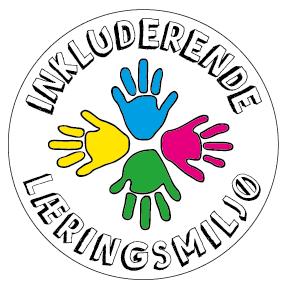 Vennesla kommune og knutepunkt kommunene skal etablere en felles plattform for samarbeidet barnehage og PPT, skole og PPT. Barnehagene skal utvikle en god læringsstruktur for alle barn.Målet i satsningen er:Alle barn og unge opplever et godt og inkluderende læringsmiljø som fremmer deres trygghet, helse, trivsel og læring. De tiltak og aktiviteter som settes i gang skal ha en positiv effekt på barn og unges læring og utvikling i barnehage og skole.                      Fokuset i satsningen ligger i endring av voksenrollen (jmf. kjernekomponentene)                             - Et profesjonelt lærende fellesskap, med fokus på inkludering				                                     - Ledelse av endring										                                    - Relasjon og kommunikasjon								                                    - System for pedagogisk refleksjon Mål med satsingen/effektmål•Alle barnehager og skoler har et inkluderende læringsmiljø som fremmer opplevd tilhørighet, trygghet trivsel og læring •Læringsmiljø i barnehage og skole er under kontinuerlig utvikling til fordel for alle barn og unges sosiale og faglige læringsutbytte •Redusere omfanget av segregerende tiltak Hva er inkludering:Inkludering skal gi like muligheter, og plikter for alle til å delta i felleskapet. Det pedagogiske tilbudet skal være likeverdig og tilpasses den enkelte. Fokuset skal være miljøet i og rundt barnet ikke individet selv.Inkludering som ideal og grunnlag for praksisBarn, unge og voksne har absolutt verdiVi har tro på at alle vil og kan læreVi møter alle med forventning, åpenhet og nysgjerrighetAlle opplever tilhørighet i fellesskapetVi gir alle mulighet for deltakelse i fellesskapetMangfold betraktes som en rik mulighet til å støtte læring og deltakelse for alle barn og unge